How to enable WiFi/Bluetooth with AIW-169PrerequisiteMIO-5377 with Ubuntu 20.04.5 LTS (Linux kernel v5.15.24+) on itStop system background daemons by following commands with console utility.# systemctl stop NetworkManager        # killall wpa_supplicantwpa_supplicant v2.10Extract “AIW-169_MIO-5377_FW.zip” and copy files to one USB stick and plugged into any one USB port of MIO-5377 platform and follows WiFi/ Bluetooth test steps next.“AIW-169_MIO-5377_FW.zip” includes following files: WiFi driver files: 8852ce.ko Bluetooth driver and firmware files: rtk_btusb.kortl8852cu_configrtl8852cu_fw      [* Notes ] WiFi 6GHz is only supported with Linux kernel 5.4 or aboveTest WiFi Bring up WiFi driver :Bring up WiFi driver with 8852ce.ko if mount USB stick underlying /run/media/sda1 on MIO-5377# cp /run/media/sda1/*.ko /tmp		# modprobe cfg80211# insmod 8852ce.ko rtw_country_code=USNote: you will see the interface wlp43s0 by “ifconfig –a” command    # ifconfig wlp43s0 up    Test with WiFi AP Using editor (such as Vim) to create WiFi client configuration in /etc/wpa_supplicant.conf(Following is one example as one AP named as “TEST” with pre-shared key “123456789” for your reference) # Example-1 : /etc/wpa_supplicant.confctrl_interface=/var/run/wpa_supplicantctrl_interface_group=0update_config=1network={	ssid="TEST"	psk="123456789"}# Example-2 : /etc/wpa_supplicant.confpmf=2sae_pwe=1network={	ssid="TEST"	key_mgmt=SAE	ieee80211w=1	sae_password=”123456789”    pairwise=CCMP}	 	# wpa_supplicant -i wlp43s0 -c /etc/wpa_supplicant.conf -B	# dhclient wlp43s0If AP is configured with internet connection, user can use ping to check the internet availability as follows.Check network connection after obtained IP address# ping 8.8.8.8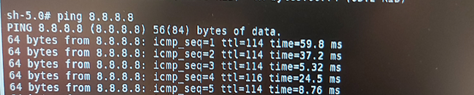 Test Bluetooth
Bring up Bluetooth InterfaceBring up Bluetooth driver with follows if have mount USB stick underlying /run/media/sda1 on MIO-5377# cp /run/media/sda1/rtl8852cu_* /lib/firmware/# cp /run/media/sda1/rtk_btusb.ko /tmp/# sudo insmod /tmp/rtk_btusb.koNote: you will see the interface hci0 by “hciconfig –a” commandTest Bluetooth InterfaceUsing Bluetooth with following commands# hciconfig hci0 up # bluetoothctl [bluetooth]# scan on [bluetooth]# scan offIf there are any Bluetooth devices nearby you will see some devices listed by “devices” command as follows.[bluetooth]# devicesHow To Build Driver on MIO-5377Acquired driver “RTL8852CE_WiFi_linux_v1.19.4.5-0-g285f1de55.20231027(131786).zip”Copy driver zipped source file (RTL8852CE_WiFi_linux_v1.19.4.5-0-g285f1de55.20231027(131786).zip) to MIO-5377 with USB stick (assumed USB stick is mounted on /run/media/sda1/)# cp /run/media/sda1/RTL8852CE_WiFi_linux_v1.19.4.5-0-g285f1de55.20231027(131786).zip /tmp/To build Wi-Fi driver (8852ce.ko) as following steps:# cd RTL8852CE_WiFi_linux_v1.19.4.5-0-g285f1de55.20230127# sudo makeTo build Bluetooth driver (rtk_btusb.ko) as following steps:# cd 20230413_LINUX_BT_DRIVER_RTL8852C_COEX_v0707/# sudo make INTERFACE=usbNotes: Bluetooth firmware (rtl8852cu_fw & rtl8852_config) is available at “rtkbt-firmware/lib/firmware/”